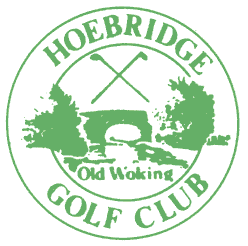 Minutes of the Ladies Committee Meeting: Monday 4th Nov 2019: 7pmMembers PresentPat Collins (PC)                  Lady Captain and Handicap Secretary        Helen Corbett (HC)            Committee Member        Mina Crowe (MC)               Past Lady CaptainJess Howard (JH)               Vice-Captain and Weekend CompetitionsJane Pugh (JP)	 Vice-Captain 2020Sally Royall (SR)                 Midweek Competitions and Midweek Friendly MatchesAnn Ryzner (AR)                 Midweek Competitions Anne Stratford (AS)             Ladies Committee Secretary (minutes)Apologies Sue Ketcher (SK)                Weekend Friendly Matches Approval of Minutes of the Previous Meeting/sProposed – MC         Seconded – ARMatters ArisingNoneLady Captain’s Report (PC) A busy Oct with lots of preparation going into the Ladies General Meeting and the Annual Presentation and Dinner which is happening this Sat coming, 9th Nov. Due to the closeness of the Awards Ceremony to finals finishing we propose next year that it will be 2 weeks later – the committee agreed.Congratulations to Anne Stratford and Steph William who tied the Medal and Flag competition on 27th Oct, both holing out on the 18th – only happened twice before in the history of the event. Due to the draw additional prize money has been sourced, Prizes will also go to 2nd & 3rd in division £10 & £5 respectivelyLadies Captains shoot out held on the Shey on Saturday 2nd Nov was played in shocking weather and may need to be reviewed for next year – i.e. timings and format. Pat Collins, Jess Howard and Justine all got to the 8th hole – a play-off ensued which then saw Jess and Justine putt out - Jess won as she had less putts than Justine - congratulations.Officers’ ReportsVice-Captain and Weekend Competitions (JH)The Mixed pairs was won by Steph & Graham beating Carol & Mike.The Vice-captain Greensomes was won by Justine and Sheila – the only ones to beat Jane and Jess’s score on the day. It was a very successful day and the tea and cake afterwards was very well received along with the little gift provided by Jess and Jane.  Entries have now closed for the Mixed Pairs 2019/20 & the draw will be made this week.Poppy Day & Beaujolais Day sign up open online for mixed Texas scramble. More ladies needed.Pearsons – JP reported that the first of 6 matches started today, playing home to Coombe Hill where we lost 6 to 1 – well done to AR for winning her match. Return match is 18th Nov at Coombe Hill. The matches to follow will be against Wimbledon Common and the RAC Club – sign up with JP.Past Captains Report (MC)Nothing to reportMidweek Competition Organisers Report (SR)Thursday 10th October was this year’s Two-Course Challenge, which again was well attended by over 30 people, with Jess being the overall winner this year. This format seems popular, and no doubt this popularity is increased by the fact that ladies who normally play on the Shey are happy to join in.After the ‘excitement’ of these two events, we settled down again to a normal Stableford, on the 17th October, with 24 ladies playing, a Midweek fun “Waltz’ competition with 22 ladies, and finally a Midweek Medal on the 31st, and even the Medal had 24 ladies signing up (although there were a few drop outs because of the weather). All in all we saw very good sign up figures for October.The Midweek Bronze trophy was won by Anne Stratford beating Kathy Skilton.The Random Pairs Final between Marian and Kathy S vs Pat and Julia King is taking place on 6th Nov.New Members Report (MC) No new members since last month – I will talk to Adam and ask that they let us have details of flexi members in future.Charity Report (MC)The accounts for the 2018/2019 year have been finalised and the total achieved is £25,256.17The first events of the new Charity year will be the men’s and ladies’ Christmas lunches.We will have a raffle at the Ladies’ Christmas ‘do’ so all contributions are gratefully accepted.I will be selling 100 club numbers at both events. I will also be at the Christmas jumper event on Sunday 15th December to sell 100 club numbers.LGM 22nd Oct – committee feedback1 What have you enjoyed about Hoebridge Golf Club this year?JH confirmed that all the new competitions will continue in 2020 2 What have you not enjoyed about Hoebridge Golf Club this year?Split tee times – this is not possible unless we have more people to close competitions and/or people wait a week for the results. Committee agreed that midweek tee times will remain at 8.44am start and weekends 8.36amSuggest ‘Spring Chicks’ might go out at 11am on the Shey so they end up finishing around 1pm to join up with the main course players to socialiseJH looking at fun competitions for the Shey next year – suggest trialling Spring 2020Summer 2020 look at running afternoon competitions again on the Shey – any volunteers to help?3 Do you think Social Media has a place in our club?Permission to allow email and contact numbers for starters to be shared on Howdoido needs addressing. Action: JH to send out comms in the New Year to update the starters process and to remind members of the process around competitions e.g. arriving 30 mins early, contacting the starter and not Ann or Sally etc Whats App group to remain and to be used for ‘golf’ issues onlySeparate Social What’s App group welcome if anyone wants to set it up – volunteer?No to Facebook groupThe committee suggested moving the meeting to mid Nov next year as we felt it was too early as competitions etc had not finished – all agreed.Any Other BusinessEngland Golf are offering free liability insurance / accidental injury – to apply go onto their website and add yourself to their database – note: this does not cover ‘holes in one’ or clubs’ insurance. Action: PC to add this to new members / annual members fee lettersDiary to be updated with committee members roles as now 10 members for 2020. Any ideas gratefully received for Diary Front picture? Acton: JSRole of Events co-ordinator discussed – JS to review – volunteers welcome Rules/Quiz evening suggested by Sally Lester – will look at doing Spring 2020Bill Goodman’s new title is ‘Chief Information Officer’As there was no further business the meeting closed at 8.42pmDate of next meetingThe date of the next Ladies Committee meeting is Monday 2nd Dec at 7pm at Sally’s House.Signed ……………………………………………                 Date ………………...                    LADY CAPTAIN 